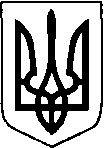 УКРАЇНАВОЛИНСЬКА ОБЛАСТЬКОМУНАЛЬНЕ ПІДПРИЄМСТВО«РОЖИЩЕНСЬКА БАГАТОПРОФІЛЬНА ЛІКАРНЯ»РОЖИЩЕНСЬКОЇ МІСЬКОЇ РАДИвул. Коте Шилокадзе, . Рожище, 45100, тел./факс (03368) 21 248,  е-mail: roz_clinik@ukr.net,  код ЄДРПОУ 01982910_______________________________________________________________________________ПОЯСНЮВАЛЬНА ЗАПИСКАщодо результатів діяльності за 2021 рік комунального підприємства «Рожищенська багатопрофільна лікарня» Рожищенської міської радиКомунальне підприємство «Рожищенська багатопрофільна лікарня» Рожищенської міської ради забезпечує надання кваліфікованої  спеціалізованої  (вторинної) амбулаторно-поліклінічної та стаціонарної медичної допомоги населенню. В її структуру входять консультативна поліклініка, в якій здійснюють консультативний прийом амбулаторних хворих лікарями по 20 спеціальностях, стаціонарні відділення на 130 ліжок.  Крім того, для надання послуг пацієнтам організована робота приймального відділення, операційного блоку, фізіотерапевтичного відділення, кабінету функціональної діагностики, рентгенкабінету, кабінету ультразвукової діагностики, фіброгастродуоденоскопії, клініко-діагностичної лабораторії. Робота лікарні організована в цілодобовому режимі з постійного готовністю для надання своєчасної медичної допомоги. Це забезпечується цілодобовим чергуванням лікарів-хірургів, акушер-гінекологів, анестезіологів-реаніматологів. Основну дохідну частину підприємства складають надходження від реалізації медичних послуг згідно договору з Національною службою здоров’я про медичне обслуговування населення за програмою медичних гарантій та становлять 42 437 695,37 грн. (86,8%) , з них 14 566 218,33 грн., кошти від надання стаціонарної допомоги пацієнтам з гострою респіраторною хворобою COVID-19, спричиненою коронавірусом SARS-CoV-2 ; 27 871 477,04 грн. – за основними пакетами медичних послуг.           З міцевого бюджету надійшло 5 064 641,97 грн., (10,4%) , за програмою підтримки та розвитку вторинної медичної допомоги на території Рожищенської територіальної громади на 2021 рік – 3 132 376,17 грн., виконання інвестиційних проектів в рамках здійснення заходів щодо соціально - економічного розвитку окремих територій для придбання лапароскопічної стійки – 1 898 715,00 грн., придбання системи реєстрації медичної інформації та дослідне обладнання- швидкий тест на антиген COVID-19 – 33 550,8 грн.          Інші доходи  ( реалізація послуг , оренда активів, інші надходження) – 1 382 744,52 грн. (2,8%)Надходження і використання коштів за 2021 рікВсього надходження коштів у 2021 році складають 48 885 081,86 грн.Використання коштів у 2021 році за найменуваннями та джерелами фінансування Всього використання коштів підприємства за 2021 рік 50 942 774,89 грн.Придбання основних засобів та проведення поточних ремонтівВ штатному розписі станом на 01.01.2022 року зареєстровано всього             233,50 посад:  51 лікарських посад,  95,5 посад молодших спеціалістів з медичною освітою, молодших медичних сестер – 38 та 45 посад іншого персоналу.	В КП «Рожищенська багатопрофільна лікарня»  працює                                 245 працівників (з них жінки - 194) (в тому числі 17 працівників перебувають у відпустці по догляду за дитиною, 12 – зовнішніх сумісників), з яких оновних працівників: 40 лікарів (з них  1 лікар-інтерн); 94 молодших спеціалістів з медичною освітою; 38 молодших медичних сестер; 44 іншого персоналу.зовнішніх сумісників – лікарів.Кількість працівників, прийняті на умовах неповного робочого дня – 6            (з них жінки – 6).Станом на 01.01.2022 року  атестовано 38 лікарів – 90 %:вищу кваліфікаційну категорію мають 18 лікарів – 67 %першу   6 лікарів – 22 %другу  3 – 11 %лікарів-спеціалістів  11 – 26 %Серед молодших спеціалістів з медичною освітою  атестовано 95 осіб – 90%:вищу кваліфікаційну категорію мають 78 – 82 %першу  14 – 15 %другу  3 – 3 %.Професійне навчання медичного та обслуговуючого персоналу ведеться згідно з навчальними планами, відповідно до Положення про систему    безперервного професійного розвитку  фахівців у сфері охорони здоров’я. Станом на 01.01.2022 року кількість  працюючих пенсіонерів дорівнює по лікарях 4 чоловіки, по середньому медичному персоналу – 2 чоловік, молодшому медичному персоналу – 0 чоловік,  інші – 8 чоловік.Кількість  працюючих передпенсійного віку дорівнює по лікарях 8 чоловік, по середньому медичному персоналу – 10 чоловік, молодшому медичному персоналу – 8 чоловік,  інші – 6 чоловік.З 01.08.2021 року після закінчення інтернатури до роботи приступили               5 молодих спеціалістів, з них: 2 – лікарі-хірурги та 1 лікар приймального відділення, 1 – лікар-акушер-гінеколог, 1 – лікар-педіатр. Один лікар-інтерн продовжує навчання в інтернатурі за спеціальністю «анестезіологія та інтенсивна терапія». Укомплектованість лікарями становить   80 %;молодшими спеціалістами з медичною освітою – 110 %,молодшими     медичними сестрами – 103 %;іншим персоналом – 97 %.У консультативній поліклініці лікарсько-консультативна допомога надається  по 20 спеціальностях.Амбулаторний прийом за 2021 рік становить 41134 відвідувань. У консультаційній  поліклініці працює водійська комісія. Протягом  2021 року оглянуто 593 кандидатів у водії та водіїв транспортних засобів, визнано придатними 593 особи.Комісією на право користування зброєю за 2021 рік обстежено 180 осіб.Кількість оперативних втручань в амбулаторних умовах  залишилась на рівні минулого року і складає  871 операцій, що становить 226,6 та 10 тис. населенняКоординацію діяльності, пов’язаної з наданням медичної допомоги ВІЛ-інфікованим, забезпечує кабінет «Довіра», в якому працюють лікар-інфекціоніст та медична сестра. Станом на 01 січня 2022 року на диспансерному обліку знаходиться 49 ВІЛ-інфікованих особи, з яких 49 отримують антиретровірусну терапію. Стаціонарна медична допомога населенню надається на 170 стаціонарних ліжках. Забезпеченість стаціонарними ліжками становить 44,2 на І0 тис. населення.За 2021 рік до лікарні госпіталізовано 4068 хворих, що на 570 хворих більше ніж у 2021 році. З усіх госпіталізованих хворих 45,6% міських жителів (1854 чол.) і 54,4% жителі села  (2214 чол.).В плановому порядку госпіталізовано 1935 хворих (47,6%), в ургентному – 2133  (52,4%).В структурі лікарняної захворюваності перше місце займають хвороби системи кровообігу, друге хвороби органів дихання,    третє травми, отруєння та деякі інші наслідки дії зовнішніх причин, на четвертому місці захворювання органів травлення.За 2021 рік усіма хворими, які проліковані в стаціонарі було проведено 32361 л/дня. Зайнятість ліжка складає 236,2 дня.Середня тривалість лікування дещо зменшилась з минулим роком і становить 8,0 дня, у 2021 році  - 8,5.Обіг ліжка склав 29,5. Лікарняна летальність за звітний період дещо знизиласьу порівнянні з минулим роком і становить 2,5% та 2,7 відповідно. Всього в лікарні  за 2021 рік померло 102 хворих, у 202 році – 96 осіб.В структурі лікарняної смертності на першому місці хвороби системи кровообігу – 63,8%, на другому місці хвороби органів травлення – 20,5%. третьому місці  злоякісні новоутворення – 5,9 %.  За звітний період в КП «Рожищенській багатопрофільній лікарні» виконано 555 оперативних втручань, що складає 144,4 на 10 тис. населення. Показник хірургічної активності в 2021 році склав 61,9%, до числа пролікованих хворих на ліжках хірургічною профілю.В пологовому відділенні лікарні проведено 222 пологів , за допомогою кесаревого розтину - 38 (17,1%). Відсоток раннього прикладання новонароджених до грудей матері та сумісного перебування породіллі з немовлям становить     98,8 %.В період з 01.01.2021 року по 08.06.2021 року комунальне підприємство «Рожищенська багатопрофільна лікарня» Рожищенської міської ради було віднесено до Переліку лікарень для госпіталізації пацієнтів з COVID-19. На базі КП «Рожищенська багатопрофільна лікарня» було розгорнуто 110  ліжок  для госпіталізації хворих з підозрою на COVID-19, в тому числі 6 ліжок відділення анестезіології та інтенсивної терапії. Усі медичні працівники, які задіяні у наданні медичної допомоги хворим з COVID-19 застраховано на випадок інфікування.         Протягом 2021 року у КП «Рожищенська багатопрофільна лікарня» було проліковано 417 хворих з діагнозом COVID-19.Весь період поширення коронавірусної хвороби зареєстровано 42 випадків захворювання серед медичних працівників КП «Рожищнська багатопрофільна лікарня».Директор			                      		                           Віктор РЕДЗІЙНайменуванняЗалишок коштів на 01.01.2021Надходження коштівВикористання коштівЗалишок коштів на 01.01.2022Реалізація медичних послуг (НСЗУ)6 556 249,7142 437 695,3744 631 762,784 362 182,30З міцевого бюджету за цільовими програмами2 897 176,172 897 176,17З міцевого бюджету за цільовими програмами бюджет розвитку235 200,00235 200,00Виконання інвестиційних проектів в рамках здійснення заходів щодо соціально - економічного1 898 715,001 898 715,00З міцевого бюджету придбання системи реєстрації медичної інформації та дослідне обладнання швидкий тест на антиген 33 550,8033 550,80Реалізація продукції (товарів, робіт,послуг)30 017,37874 565,35832 420,2172 162,51Безоплатно одержані активи5 960,733 330,009 290,73Операційна оренда активів168,77430 585,12330 395,15100 358,74Інші надходження (інтерни,повернення)72 683,0372 683,03Виплата відсотків згідно депозиту1 581,021 581,02Разом6 592 396,5848 885 081,8650 942 774,894 534 703,55Найменування %ВсьогоНСЗУРеалізація послуг, оренда , власні надходженняМіцевий бюджет Заробітна плата52,726 860 393,0226 860 393,02Нарахування на оплату праці11,35 751 982,905 751 982,90Соціальне забезпечення0,154 426,0631 614,6622 811,40Лікарські засоби3,71 909 787,501 781 794,5060 021,2567 971,75Вироби медичного призначення1,1560 983,05410 570,42116 861,8333 550,80Дезинфекційні засоби0,2120 460,00119 780,00680,00Засоби індивідуального захисту0,139 280,0039 280,00Продукти харчування0,8398 727,72211 552,12187 175,60Предмети, матеріали та інвентар0,6330 293,60202 424,60113 869,0014 000,00Будівельні матеріали0,02 195,002 195,00Паливно-мастильні матеріали0,3144 623,0097 678,0046 945,00Оплата комунальних послуг та інших  енергоносіїв5,72 893 685,39133 800,00193 830,972 566 054,42М’який інвентар0,149 866,0049 866,00Інші операційні витрати (оплата послуг)2,11 077 812,61512 869,17315 793,44249 150,00Поповнення електронного рахунку для сплати ПДВ0,277 024,3277 024,32Видатки на відрядження0,126 688,0023 888,002 800,00Інші видатки0,018 283,6518 283,65Інші необоротні матеріальні активи0,3143 662,38127 652,7516 009,63Будівельні роботи та поточний ремонт4,02 021 814,192 021 814,19Основні засоби16,68 460 786,506 326 871,502 133 915,00Разом100,0050 942 774,8944 706 026,831 172 106,095 064 641,97Основні засоби8 460 786,50Система рентгенівська діагностична KAIGEN - 40R2 900 000,00Ультразвукова система AFFINITI 301 354 205,00Монітор пацієнта uMEC12 ( 12 шт.)702 612,00Насос шприцевий BeneFusion SP1 ( 10 шт.)207 335,50Апарат для штучної вентиляції легень SV300 у комплекті759 220,00LS-1100 Аналізатор імунофлуоресцентний65 000,00Функціональне ліжко з матрацом ( 10 шт.) 291 000,00Сечовий аналізатор URI- TEX 300 в комплекті44 000,00Транскутанний детектор жовтяниці (білірубінометр) співфінансування3 499,00Придбання насосного агрегату (місцевий бюджет)37 200,00Портативний прилад отоакустичної емісії (місцевий бюджет)166 500,00Транскутанний детектор жовтяниці (білірубінометр)  (місцевий бюджет)31 500,00Лапароскопічна стійка (місцевий бюджет) Виконання інвестиційних проектів в рамках здійснення заходів щодо соціально - економічного1 898 715,00Інші необоротні матеріальні активи143 662,38Електрокадіограф ECG300G ( 5 шт.) 95 402,75Система (матрац) протилежнева в комплекті OSD-QDC-300 ( 15 шт.)32 250,00Системний блок9 290,73Тепловентилятор320,00Стенд Програма медичних гараниій3 550,00Бойлер2 848,90Будівельні роботи та поточний ремонт2 021 814,19Поточний ремонт ванної кімнати та маніпуляційної неврологічного відділення 133 710,00Поточний ремонт санвузлів фізіотерапевтичного відділення153 681,60Поточний ремонт рентгенкабінету800 974,80Поточний ремонт санвузлів неврологічного відділення265 730,40Поточний ремонт виробничого кабінету49 836,00Поточний ремонт підвальних приміщень580 000,80Поточний ремонт лікарняного ліфта в/п . 6 зупинок37 880,59